МУНИЦИПАЛЬНОЕ КАЗЕННОЕ УЧРЕЖДЕНИЕ«УПРАВЛЕНИЕ ПО СОЦИАЛЬНОЙ РАБОТЕАДМИНИСТРАЦИИ ДУБЕНСКОГО МУНИЦИПАЛЬНОГО РАЙОНАРЕСПУБЛИКИ МОРДОВИЯ»Адрес: Республика Мордовия, Дубенский район,с. Дубенки, ул. Денисова, д.4, ИНН 1306000105 КПП 130601001, тел. 2-16-43, e-mail: dubroo@rambler.ruПРИКАЗ№15                                                                                                         от 02 марта  2020 г.Об утверждении «дорожной карты» по обеспечению объективности результатов оценочных процедур.В целях повышения объективности результатов оценочных процедур, своевременного выявления проблем и создания условий для их ликвидации при проведении всероссийских проверочных работ (далее – ВПР) П Р И К А З Ы В А Ю :Утвердить «дорожную карту» по обеспечению объективности результатов оценочных процедур в общеобразовательных организациях Дубенского муниципального района. Рекомендовать общеобразовательным организациям принять необходимые меры по реализации «дорожной карты».3.   Контроль за исполнением данного приказа возложить на заместителя начальника  управления по социальной работе - заведующего отделом образования администрации Дубенского муниципального района  Н.М. Коломенцеву. 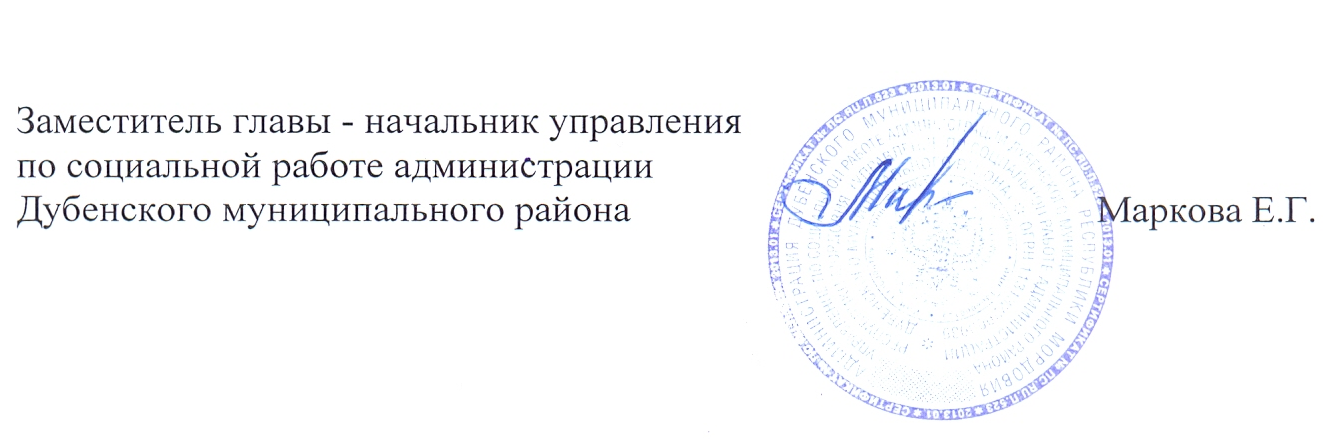 Приложение 1 к приказу Управления по социальной работе администрации Дубенского муниципального района Республики Мордовия №15 от 02.03.2021 г.№ п/пМероприятияСрокиСрокиОтветственный1.Мероприятия, предусматривающие анализ причин необъективности результатов оценочных процедур в каждой ООМероприятия, предусматривающие анализ причин необъективности результатов оценочных процедур в каждой ООМероприятия, предусматривающие анализ причин необъективности результатов оценочных процедур в каждой ООМероприятия, предусматривающие анализ причин необъективности результатов оценочных процедур в каждой ОО1.1.Организация деятельности базовых школ, районных методических объединений учителей-предметников по вопросу подготовки и проведения ВПР, ГИА- 9, ГИА – 11.Организация деятельности базовых школ, районных методических объединений учителей-предметников по вопросу подготовки и проведения ВПР, ГИА- 9, ГИА – 11.В течение года Седойкина М.Д., главный специалист управления образования, Назаркина Н.К., директор МКУ «ЦИМ ТО МУ ОО»1.2.Проведение обсуждения критериев оценивания ВПР на примере образцов  проверочных работ, выставленных в личных кабинетах ФИС ОКО ВПР.Проведение обсуждения критериев оценивания ВПР на примере образцов  проверочных работ, выставленных в личных кабинетах ФИС ОКО ВПР.Январь – февраль 2021Назаркина Н.К., директор МКУ «ЦИМ ТО МУ ОО», руководители ШМО, РМО учителей1.3.  Оказание консультативной методической помощи педагогам по вопросам проведения и  оценивания проверочных работ.    Оказание консультативной методической помощи педагогам по вопросам проведения и  оценивания проверочных работ.   В течение года Назаркина Н.К., директор МКУ «ЦИМ ТО МУ ОО»1.4.Круглый стол в рамках совещаний руководителей образовательных учреждений  «Проблемные зоны по результатам оценочных процедур и как избежать   необъективности результатов»Круглый стол в рамках совещаний руководителей образовательных учреждений  «Проблемные зоны по результатам оценочных процедур и как избежать   необъективности результатов»2 раза в годКоломенцева Н.М., заместитель начальника управления по соц. работе, заведующий отделом образования, руководители ОО1.5.Гостевые методические дни в школах района (посещение уроков, обмен опытом работы)Гостевые методические дни в школах района (посещение уроков, обмен опытом работы)Апрель-май 2021Назаркина Н.К., директор МКУ «ЦИМ ТО МУ ОО», руководители РМО, учителя 2.Проведение информационно-разъяснительной работы, формирование позитивного отношения к объективной оценкеПроведение информационно-разъяснительной работы, формирование позитивного отношения к объективной оценкеПроведение информационно-разъяснительной работы, формирование позитивного отношения к объективной оценкеПроведение информационно-разъяснительной работы, формирование позитивного отношения к объективной оценке2.1.Размещение на официальных сайтах ОО, сайте   управления образования и в СМИ информации об организации и проведении оценочных процедур, в т.ч. ГИА и ЕГЭВ течение годаВ течение годаСедойкина М.Д., главный специалист управления образования, Назаркина Н.К., директор МКУ «ЦИМ ТО МУ ОО», руководители ОО2.2.Проведение совещаний с руководителями  ОО и их заместителями по вопросам организации оценочных процедур в школе, работе с общественными наблюдателями, организации работы с учителями, учащимися и родителямиВ течение годаВ течение годаКоломенцева Н.М., заместитель начальника управления по соц. работе, заведующий отделом образования, руководители ОО2.3.Организация горячей линии в период подготовки, организации и проведения ВПР, ЕГЭ, ОГЭВ течение годаВ течение годаКоломенцева Н.М., заместитель начальника управления по соц. работе, заведующий отделом образования, Назаркина Н.К., директор МКУ «ЦИМ ТО МУ ОО»3.Контроль за организацией и проведением процедур оценки качества образования на  муниципальном уровнеКонтроль за организацией и проведением процедур оценки качества образования на  муниципальном уровнеКонтроль за организацией и проведением процедур оценки качества образования на  муниципальном уровнеКонтроль за организацией и проведением процедур оценки качества образования на  муниципальном уровне3.1.Участие представителей родительской общественности, специалистов управления образования в качестве независимых наблюдателей в ходе проведения ВПР, ГИА, ЕГЭПо графику проведения мониторинговых исследованийПо графику проведения мониторинговых исследованийКоломенцева Н.М., заместитель начальника управления по соц. работе, заведующий отделом образования, Назаркина Н.К., директор, методисты  МКУ «ЦИМ ТО МУ ОО» 3.2. Контроль за организацией процедуры независимой оценки качества образования  В течение годаВ течение годаКоломенцева Н.М., заместитель начальника управления по соц. работе, заведующий отделом образования, Назаркина Н.К., директор   МКУ «ЦИМ ТО МУ ОО»3.3.Персональный контроль за деятельностью педагогов, обучающиеся которых показали необъективный уровень качества выполнения диагностических работВ течение годаВ течение годаРуководители ОО3.4.Привлечение специалистов из других ОО для проверки работ ВПР, в школах, показавших необъективные результаты ВПР.Март - апрель, 2021Март - апрель, 2021Назаркина Н.К., директор   МКУ «ЦИМ ТО МУ ОО»4. Проведение профилактической работы по предупреждению необъективности образовательных результатовПроведение профилактической работы по предупреждению необъективности образовательных результатовПроведение профилактической работы по предупреждению необъективности образовательных результатовПроведение профилактической работы по предупреждению необъективности образовательных результатов4.1.Трансляция эффективного педагогического опыта ОО с объективными результатами в рамках методических мероприятий. В течение годаВ течение годаНазаркина Н.К., директор   МКУ «ЦИМ ТО МУ ОО»4.2.Рассмотрение вопросов обеспечения объективности оценки образовательных результатов на совещаниях с руководителями и заместителями ОО.В течение годаВ течение годаКоломенцева Н.М., заместитель начальника управления по соц. работе, заведующий отделом образования, руководители ОО4.3. Составление перспективных планов повышения квалификации педагогов, имеющих необъективные результаты по итогам проведения оценочных процедур.В течение годаВ течение годаРуководители ОО